Démarches ANTSPour 2023, face à la forte affluence des demandes et aux difficultés des usagers pour obtenir des dates de rendez-vous pour une demande de passeport et de carte d'identité, l'Agence nationale des titres sécurisés (ANTS) met à leur disposition un moteur de recherche permettant de visualiser, pour les 3 mois à venir, les rendez-vous disponibles dans un certain rayon géographique.De plus, demander un titre sécurisé sur le site de l’ANTS est 100 % gratuit.La démarche pour faire une demande sur le site de l'ANTS est mise à jour chaque année, retrouvez donc dans le guide pour 2023  et dans cette notice d'information  toutes les informations importantes :Pour une carte d'identité ou un passeport : https://passeport.ants.gouv.fr/Pour un permis de conduire : https://permisdeconduire.ants.gouv.fr/Pour une carte grise aller sur : https://immatriculation.ants.gouv.fr/.Les usagers de la route peuvent aussi s’adresser à un centre habilité le plus proche  afin d'obtenir une aide rapide pour immatriculer leur  nouveau véhicule.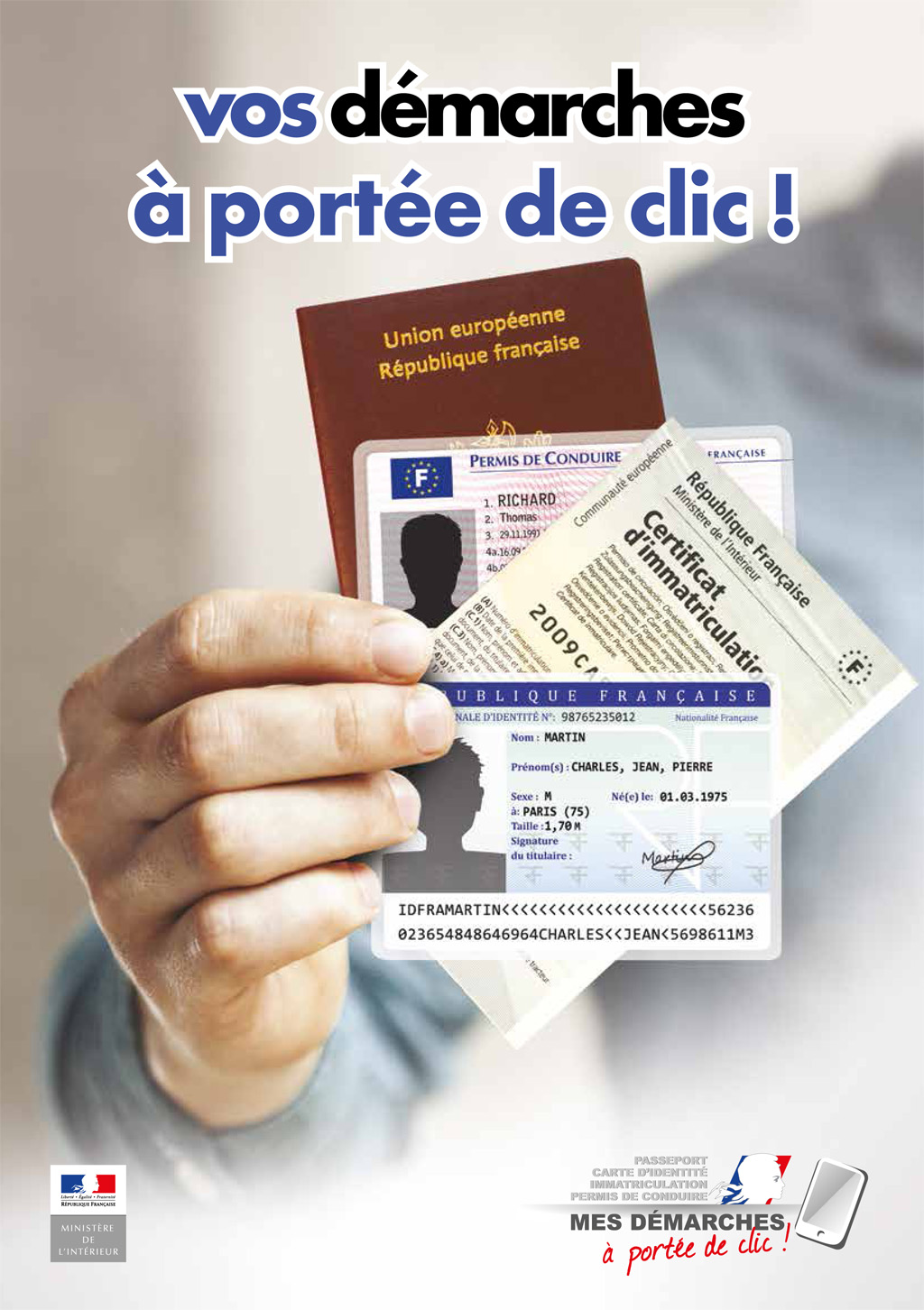 